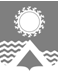 АДМИНИСТРАЦИЯ СВЕТЛОГОРСКОГО СЕЛЬСОВЕТАТУРУХАНСКОГО РАЙОНА КРАСНОЯРСКОГО КРАЯП О С Т А Н О В Л Е Н И Еп. Светлогорск15.04.2024                                                                                                                                        №23-ПРуководствуясь статьями 19, 22 Устава Светлогорского сельсовета Туруханского района Красноярского края, ПОСТАНОВЛЯЮ:1. Внести в постановление администрации Светлогорского сельсовета Туруханского района Красноярского края от 15.03.2019 №20-П «Об утверждении Административного регламента предоставления муниципальной услуги «Приём заявлений и выдача документов о согласовании переустройства и (или) перепланировки помещения в многоквартирном доме»» (далее – Постановление), следующие изменения: 1.1. подпункт 3 пункта 5.2 приложения к Постановлению изложить в следующей редакции: «3) требование у заявителя документов или информации либо осуществления действий, представление или осуществление которых не предусмотрено нормативными правовыми актами Российской Федерации, нормативными правовыми актами Красноярского края, муниципальными правовыми актами для предоставления муниципальной услуги;»;1.2. подпункт 4 пункта 5.2 приложения к Постановлению изложить в следующей редакции: «4) отказ в приеме документов, предоставление которых предусмотрено нормативными правовыми актами Российской Федерации, нормативными правовыми актами Красноярского края, муниципальными правовыми актами для предоставления муниципальной услуги;».2. Документоведу администрации Светлогорского сельсовета (Харитонова Ю.И.), внести соответствующие изменения в федеральную государственную информационную систему «Федеральный реестр государственных и муниципальных услуг (функций)»3. Опубликовать постановление в газете «Светлогорский вестник» и разместить на официальном сайте администрации Светлогорского сельсовета. 4. Контроль за исполнением настоящего постановления оставляю за собой. 5. Постановление вступает в силу в день, следующий за днем его официального опубликования.Глава Светлогорского сельсовета 		                                                                      А.К. КришталюкО внесении изменений в постановление администрации Светлогорского сельсовета Туруханского района Красноярского края от 15.03.2019 №20-П «Об утверждении Административного регламента предоставления муниципальной услуги «Приём заявлений и выдача документов о согласовании переустройства и (или) перепланировки помещения в многоквартирном доме»»